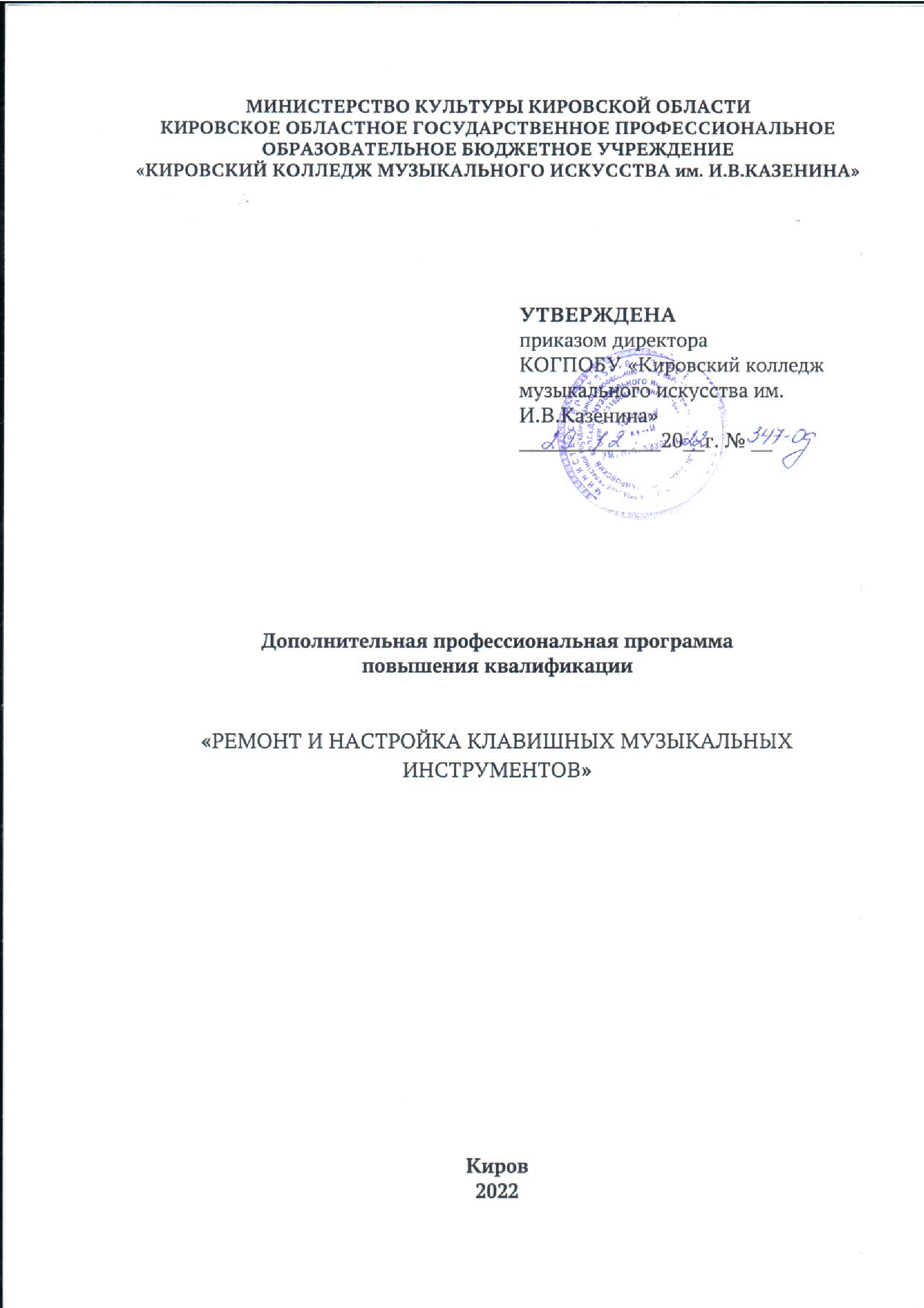 Дополнительная профессиональная программа повышения квалификации «Ремонт и настройка клавишных музыкальных инструментов» представляет собой комплекс материалов и учебно-методических документов, обеспечивающих образовательный процесс в Учебно-методическом центре повышения квалификации Кировского областного государственного профессионального образовательного бюджетного учреждения «Кировский колледж музыкального искусства им.И.В.Казенина». Киров, 2022. 12 c.© Кировское областное государственное профессиональное образовательное бюджетное учреждение «Кировский колледж музыкального искусства им.И.В.Казенина»Цели и задачи реализации дополнительной профессиональной программы повышения квалификации (далее – программа)Программа предназначена для специалистов учреждений сферы культуры и искусства и образовательных организаций. Программа является практикоориентированной и состоит из двух разделов: «Нормативно-правовое обеспечение деятельности настройщиков клавишных музыкальных инструментов» и «Клавишные инструменты». Целью повышения квалификации является обновление теоретических и практических знаний специалистов в связи с повышением требований к уровню квалификации и необходимостью освоения современных методов решения профессиональных задач, качественное изменение профессиональных компетенций в рамках имеющейся квалификации. Цель: совершенствование и (или) получение обучающимися новых компетенций по направлению деятельности настройщика клавишных музыкальных инструментов;  качественное изменение и совершенствование общих, универсальных и профессиональных компетенций, необходимых для выполнения  видов профессиональной деятельности в рамках имеющейся квалификации.Задачи:- совершенствовать общие, универсальные и профессиональные компетенции, направленные на повышение уровня профессиональных знаний  в области ремонта и настройки клавишных музыкальных инструментов;- ориентировать обучающихся на систематическое совершенствование общих, универсальных и профессиональных компетенций в профессиональной деятельности.2.  Нормативные документы разработки программыПрограмма разработана в соответствии с: Трудовым кодексом Российской Федерации от 30.12.2001 № 197-ФЗ;Федеральным законом от 29.12.2012 № 273-ФЗ "Об образовании в Российской Федерации";Федеральным законом от 27.07.2006 г. № 149-ФЗ «Об информации, информационных технологиях и о защите информации»;Федеральным законом от 27.07. 2006 г. № 152-ФЗ «О персональных данных»;Федеральным законом от 29.12.2010 № 436-ФЗ "О защите детей от информации, причиняющей вред их здоровью и развитию";Постановлением Правительства Российской Федерации от 22.01.2013 № 23 "О Правилах разработки, утверждения и применения профессиональных стандартов; Распоряжением Правительства Российской Федерации от 31.03.2014 № 487-р "Об утверждении комплексного плана мероприятий по разработке профессиональных стандартов, их независимой профессионально-общественной экспертизе и применению на 2014 - 2016 годы";Приказом Минтруда России от 12.04.2013 № 148н "Об утверждении уровней квалификаций в целях разработки проектов профессиональных стандартов";Приказом Минтруда России от 29.04.2013 № 170н "Об утверждении методических рекомендаций по разработке профессионального стандарта";Приказом Минобрнауки России от 01.07.2013 № 499 "Об утверждении Порядка организации и осуществления образовательной деятельности по дополнительным профессиональным программам".Приказом Минобрнауки России от 15.11.2013 № 1244 «О внесении изменений в «Порядок организации и осуществления образовательной деятельности по дополнительным профессиональным программам»;Методическими рекомендациями по разработке основных профессиональных образовательных программ и дополнительных профессиональных программ с учетом соответствующих профессиональных стандартов (утв. Министерством образования и науки РФ от 22 января 2015 г. № ДЛ-1/05вн);Методическими рекомендациями – разъяснениями о разработке дополнительных профессиональных программ на основе профессиональных стандартов (письмо Минобрнауки России от 22.04.2015 №ВК-1-3/06);Методическими рекомендациями по реализации дополнительных профессиональных программ с использованием дистанционных образовательных технологий, электронного обучения и в сетевой форме (письмом Минобрнауки России от 21.04.2015 №ВК-1013/06);Письмом Минобрнауки России от 22.04.2015 №ВК-1032/06 "О направлении методических рекомендаций" (вместе с "Методическими рекомендациями-разъяснениями по разработке дополнительных профессиональных программ на основе профессиональных стандартов");Методическими рекомендациями по организации итоговой аттестации при реализации дополнительных профессиональных программ (письмо Минобрнауки России от 30.03.2015 № АК-822/06);Приказом Минздравсоцразвития РФ от 30.03.2011 № 251н "Об утверждении Единого квалификационного справочника должностей руководителей, специалистов и служащих, раздел "Квалификационные характеристики должностей работников культуры, искусства и кинематографии"Письмом Министерства образования и науки РФ от 9 октября 2013 г. 
N 06-735 "О дополнительном профессиональном образовании" (вместе «Разъяснениями о законодательном и нормативном правовом обеспечении дополнительного профессионального образования»);Уставом КОГПОБУ «Кировский колледж музыкального искусства им. И.В.Казенина» (утв. решением министерства культуры Кировской области от 22.03.2021 №11);Федеральными государственными образовательными стандартами среднего профессионального и высшего образования в сфере культуры и искусства.3. Планируемые результаты обученияВ результате освоения программы обучающийся должен овладеть знаниями, умениями и навыками для расширения и углубления имеющихся компетенций, необходимых в его профессиональной деятельности. Наименования компетенций указываются в соответствии: ФГОС СПО 53.02.03 Инструментальное исполнительство (по видам инструментов)общие компетенции:ОК 2. Организовывать собственную деятельность, выбирать типовые методы и способы выполнения профессиональных задач, оценивать их эффективность и качество.ОК 3. Принимать решения в стандартных и нестандартных ситуациях и нести за них ответственность.ОК 4. Осуществлять поиск и использование информации, необходимой для эффективного выполнения профессиональных задач, профессионального и личностного развития.ОК 8. Самостоятельно определять задачи профессионального и личностного развития, заниматься самообразованием, осознанно планировать повышение квалификации.профессиональные компетенции:  ПК 1.6. Применять базовые знания по устройству, ремонту и настройке своего инструмента для решения музыкально-исполнительских задач.ФГОС СПО 53.01.01 Мастер по ремонту и обслуживанию музыкальных инструментов  (по видам)общие компетенции: ОК 03. Планировать и реализовывать собственное профессиональное и личностное развитие;профессиональные компетенции: ПК 1.1. Определять техническое состояние узлов, деталей музыкальных инструментов (по видам); ПК 2.1. Осуществлять техническое обслуживание узлов, деталей музыкальных инструментов (по видам); ПК 2.2. Осуществлять доводочные и настроечные работы музыкальных инструментов (по видам);ФГОС ВО  53.03.02 Музыкально-инструментальное искусствоуниверсальные компетенции:УК-1. Способность осуществлять поиск, критический анализ и синтез информации, применять системный подход для решения поставленных задач;УК-2. Способность определять круг задач в рамках поставленной цели и выбирать оптимальные способы их решения, исходя из действующих правовых норм, имеющихся ресурсов и ограничений;профессиональные компетенции: ПК-3. Способен осуществлять ремонт и настройку музыкального инструмента, осваиваемого как специальный в рамках реализуемой профильной направленности образовательной программыПланируемые результаты обучения представлены в 10 разделе программы.4. Требования к квалификации обучающегосяК освоению программы допускаются лица, имеющие среднее профессиональное и (или) высшее музыкальное образование. 5. Форма обучения: очная6. Трудоёмкость освоения программыОсвоение программы  рассчитано на 24 часа. 7. Виды учебных занятийЛекции, практические и семинарские занятия, лабораторные работы,  мастер-классы, мастерские, семинары по обмену опытом, выездные занятия, консультации, выполнение аттестационной, проектной работы и другие виды учебных занятий и учебных работ, определенные учебным планом.8. Календарный учебный графикКалендарный учебный график представляется в форме расписания занятий при наборе групп на обучение.9. Примерный учебный план На основании учебного плана при наборе группы на обучение разрабатывается учебно-тематический план, который включает наименование программы, цель обучения, категорию обучающихся, форму обучения, трудоемкость освоения программы (объем часов аудиторной и самостоятельной работы), срок обучения.Разделы (модули) учебного плана конкретизируются наименованием тем лекционных и практических занятий и других видов учебных занятий и учебных работ.10. Рабочая программаРаздел 1. Нормативно-правовое обеспечение деятельности настройщиков клавишных музыкальных инструментовКвалификационные требования к настройщику музыкальных инструментов.Нормативные документы для руководства в деятельности настройщика музыкальных инструментов. Должностные обязанности настройщика музыкальных инструментов.	Правила по охране труда и технике безопасности в работе настройщика музыкальных инструментов. Правила пользования средствами индивидуальной защиты.Раздел 2. Клавишные инструменты2.1.	Устройство и ремонт фортепианоВводная лекция. История создания фортепиано, акустика, акустическое устройство фортепиано. Знакомство с профессией настройщика, факторы, влияющие на качество инструмента, природа побочных звуков и паразитных биений (струны, штифты, дефекты деки, дефекты   струн), строение  вирбильбанка. Практика и приемы укрепления строя, замена вирбилей (пианино, рояль). Струны Виды струн. Как производить замеры струн. Замена струн (снятие и установка). Особенности установки басовых струн.Диагностика инструмента перед работой. Основные типы       и виды современной темперации. Приведение в порядок механики инструмента перед настройкой. Точная установка молотков, закрепление  шурупов, регулировка зазоров всех соединений, подклейка деталей. Необходимость сезонной регулировки. Требования повторной и/или неоднократной корректировки настройки. Сущность темперации.  Равномерно-темперированный строй. Механика пианино. Главные узлы и детали,  принципы работы узлов и деталей.Механика пианино - часть клавишного механизма, предназначенная для передачи энергии удара от клавиши к молоточку. Из чего состоит механика пианино. Главные узлы и детали. Клавишный механизм, резонансная дека, стальные струны, чугунная рама, деревянный корпус           и педали. Принципы работы узлов и деталей.Молотковый механизм. Причины неисправностей и их устранение.Молотковый механизм: принцип работы, причины неисправностей и их устранение, ремонт молоткового механизма. Длительная динамическая нагрузка и неблагоприятные эксплуатационные условия — основные причины, выводящие фортепианный механизм из строя и затрудняющие пользование инструментом. Специальные части механики пианино, которые в ходе эксплуатации подвергаются износу: латунные втулки, оси, пружинки, капсюли, проволока, и др. практика регулировки и ремонта молоткового механизма.Демпферный механизм.Демпферный механизм: принцип работы, причины неисправностей, ремонт и регулировка демпферного механизма. Фигурный узелФигура (фигурный узел) - один из главных узлов механики фортепиано. Узел состоит из фигурного капсюля, шпиллера, демпферной ложки, фенгера и бенточной проволоки. Принцип работы, причины неисправностей и их устранение, ремонт фигур.Некоторые особые операции  в работе с инструментом  и настройке  пианино.Некоторые особые операции  в работе с инструментом  и настройке  пианино: интонировка звукоряда, шлифовка молотков, педальный механизм, друк  клавиатуры (глубина нажатия клавиши)  и его влияние на работу механики, настройка  двух и более инструментов в унисон. Теория и практика настройки, регулировки и ремонта механики пианино и роялей. Обобщающее занятие. Теория и практика настройки, регулировки и ремонта механики пианино и роялей.  2.2.  Настройка фортепианоПрактика настройки :   практика и приемы укрепления строя, замена вирбилей (пианино, рояль) настройка унисонов. Практика настройки октав.Практика настройки зоны темперации:   биения, причины, влияющие не замыкание кварто-квинтового круга, их устранение,  причины паразитных биений при настройке. Практика настройки всего диапазона инструмента: особенности настройки басового и дискантового регистров.Результаты обучения (усовершенствованные компетенции), необходимые для выполнения  трудовых функций:11. Форма итоговой аттестации Итоговая аттестация по дополнительной профессиональной программе повышения квалификации специалистов по настройке и ремонту музыкальных инструментов проводится в форме зачета. Зачет проводится в форме выполнения практического задания.12. Оценочные материалыПримерные практические задания к итоговой аттестацииУстранение неисправности  демпферного узла - механизма фортепиано. Устранение неисправности  фигурного узла -  механизма фортепиано.Устранение неисправности  клавишного узла - механизма фортепиано.Устранение неисправности  молоточкового узла - механизма фортепиано.Устранение неисправности клавиатуры .Выполнение замены струн .Регулировка клавишно-молоточковых механизмов.Настройка фортепиано.Оценка «зачтено» выставляется обучающемуся в случае демонстрации достаточного уровня владения навыками, приемами и методами настройки музыкального инструмента, способности решать поставленные практические задачи.Оценка «не зачтено» выставляется в случае демонстрации недостаточного уровня освоения практических навыков, предусмотренных программой, не способности выполнить практическое задание итоговой аттестации.13. Организационно - педагогические условия13.1. Учебно-методическое, информационное и материально-техническое обеспечение  учебного процессаДополнительная профессиональная программа обеспечена необходимой учебно-методической документацией и материалами по всем учебным разделам. Перечень рекомендуемой литературы включен в рабочую программу дисциплины.Библиотечный фонд укомплектован печатными и электронными изданиями, необходимой учебной литературой по всем разделам программы.Центр располагает достаточной материально-технической базой, обеспечивающей проведение всех видов и форм занятий. Обучающиеся обеспечены общежитием с необходимыми санитарно-бытовыми условиями.13.2. Кадровое обеспечение реализации программыРеализация ДПП программы повышения квалификации обеспечивается педагогическими кадрами, имеющими высшее образование, соответствующее направленности программы, осваиваемой слушателями, либо дополнительное профессиональное образование – профессиональная переподготовка, направленность (профиль) которой соответствует направленности дополнительной профессиональной программы, осваиваемой слушателями, или преподаваемому учебному курсу, дисциплине (модулю). При отсутствии педагогического образования – дополнительное профессионально педагогическое образование.14. Рекомендуемая литература1.Громкая истории фортепиано. От Моцарта до совремеиноrо джаза со всеми остановками / Стюарт Исакофф; пер. с анrлийскоrо Л. Ганкина. -Москва: АСТ: CORPUS, 2014.2.Теоретические основы акустики : учеб. пособие / А. И. Хода-нович [и др.]; под общ. ред. А. И. Ходановича. – СПб. : СПбГИКиТ,20183.Бычков В.Н. Музыкальные инструменты. М:АСТ - ПРЕСС, 2000.4.Яновский А. Методическое пособие по настройке фортепиано методом синхронизации.— М: Композитор, 2010.5.Курочкин Л., Бурдина Н. настройка фортепиано.– М: Композитор, 1999г.6.Мокрополов В.И. Самоучитель по настройке и ремонту фортепиано (пианино).– Бишкек: Мокрополов В.И., 2010.7. Акустика и настройка музыкальных инструментов: Методическое пособие по настройке. М.: Музыка, 1990.8.Порвенков В. Г. "Акустика и настройка музыкальных инструментов". Москва,"Музыка", 1990 г.Наименование разделовОбъём в часахОбъём в часахОбъём в часахНаименование разделовВсегоАудиторных часовСамостоятельная работа1.Раздел 1 Нормативно-правовое обеспечение деятельности настройщиков клавишных музыкальных инструментов2202.Раздел 2Клавишные инструменты181082.1.Устройство и ремонт фортепиано10642.2.Настройка фортепиано844Итоговая аттестация44Итого:24168Результаты обучения (компетенции)Умения и знанияУчебные курсы, разделы, модули программыОК-2, ОК-3, ОК-4, УК-1знать: требования, предъявляемые профессией человеку, набор медицинских и иных противопоказаний при выборе профессии, содержание и условия труда. возможности и перспективы карьерного роста; основные виды потенциальных опасностей и их последствия в профессиональной деятельности, принципы снижения вероятности их реализации.уметь: соблюдать требования охраны труда; оказывать первую медицинскую помощь пострадавшим.Раздел 1. Нормативно-правовое обеспечение деятельности настройщиков клавишных музыкальных инструментовОК-3, ОК-8,ПК 1.1, 2.1, 2.2, ПК 1.6, УК-2,  ПК-3знать: основные этапы истории и развития теории исполнительства на данном инструменте; закономерности развития выразительных и технических возможностей инструмента; исполнительские возможности инструмента; конструкцию музыкального инструмента, осваиваемого как специальный;конструкции всех видов музыкальных инструментов (по видам);  приемы звукоизвлечения на музыкальных инструментах (по видам); методы настройки и перестройки музыкальных инструментов (по видам) с одного строя на другой; приемы устранения неисправностей и выполнения работ по техническому обслуживанию.уметь: использовать слуховой контроль для управления процессом исполнения; диагностировать проблемы в техническом состоянии специального музыкального инструмента; настраивать и ремонтировать специальный музыкальный инструмент; выявлять неисправности узлов и деталей музыкальных инструментов (по видам); использовать методы придания звуку красоты, яркости, сочности;выбирать и пользоваться инструментами и приспособлениями для ремонта и настройки музыкальных инструментов (по видам); выполнять работы по ремонту узлов и деталей музыкальных инструментов (по видам).Раздел 2.Клавишные инструменты 